هو الابهی - ای مهتدی به هدايت الهی حضرت کليم اللّه…حضرت عبدالبهاءاصلی فارسی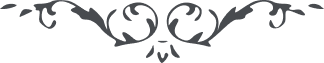 ٣٠٠ هو الابهی ای مهتدی به هدايت الهی حضرت کليم اللّه نور هدايت را از نار موقده در سدره سينا مشاهده فرمود و به کلام فقال لأهله امکثوا انّی آنست ناراً لعلّی آتيکم منها بقبس او اجد علی النّار هدی تفوّه نمود ولکن تو نور هدايت کبری را در طور ايمن ايقان وادی مقدّس رحمان نار موقده در شجره مبارکه انسان مشاهده نمودی و ندای جانفزای انّی انا اللّه ربّک و ربّ آبائک الأوّلين را از حنجر رحمانی استماع کردی. ملاحظه نما که به چه موهبتی مختصّ گشتی و به چه عنايتی مخصّص شدی فاشکر اللّه علی ذلک الفوز العظيم و البهآء علی من ثبت و نبت علی عهد اللّه و ميثاقه الغليظ. عبدالبهاء ع 